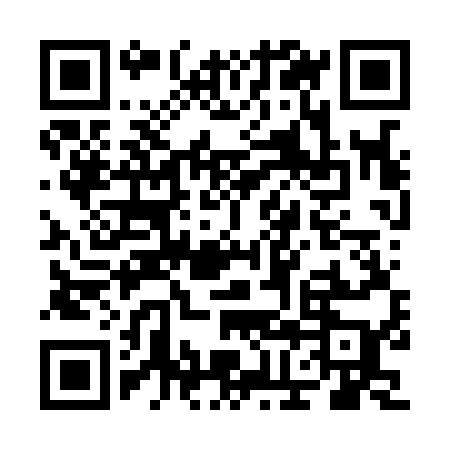 Ramadan times for Guysborough, Nova Scotia, CanadaMon 11 Mar 2024 - Wed 10 Apr 2024High Latitude Method: Angle Based RulePrayer Calculation Method: Islamic Society of North AmericaAsar Calculation Method: HanafiPrayer times provided by https://www.salahtimes.comDateDayFajrSuhurSunriseDhuhrAsrIftarMaghribIsha11Mon6:046:047:251:165:187:077:078:2812Tue6:026:027:231:165:197:097:098:3013Wed6:006:007:211:155:207:107:108:3114Thu5:585:587:191:155:217:117:118:3315Fri5:565:567:181:155:227:137:138:3416Sat5:545:547:161:145:237:147:148:3517Sun5:525:527:141:145:247:157:158:3718Mon5:505:507:121:145:257:177:178:3819Tue5:485:487:101:145:267:187:188:4020Wed5:465:467:081:135:277:197:198:4121Thu5:445:447:061:135:287:217:218:4322Fri5:425:427:041:135:297:227:228:4423Sat5:405:407:021:125:307:237:238:4524Sun5:385:387:011:125:317:247:248:4725Mon5:365:366:591:125:327:267:268:4826Tue5:345:346:571:115:337:277:278:5027Wed5:325:326:551:115:347:287:288:5128Thu5:305:306:531:115:357:307:308:5329Fri5:285:286:511:115:367:317:318:5430Sat5:265:266:491:105:377:327:328:5631Sun5:245:246:471:105:387:337:338:571Mon5:225:226:451:105:397:357:358:592Tue5:195:196:431:095:407:367:369:003Wed5:175:176:421:095:417:377:379:024Thu5:155:156:401:095:427:397:399:035Fri5:135:136:381:095:437:407:409:056Sat5:115:116:361:085:437:417:419:077Sun5:095:096:341:085:447:427:429:088Mon5:075:076:321:085:457:447:449:109Tue5:045:046:311:075:467:457:459:1110Wed5:025:026:291:075:477:467:469:13